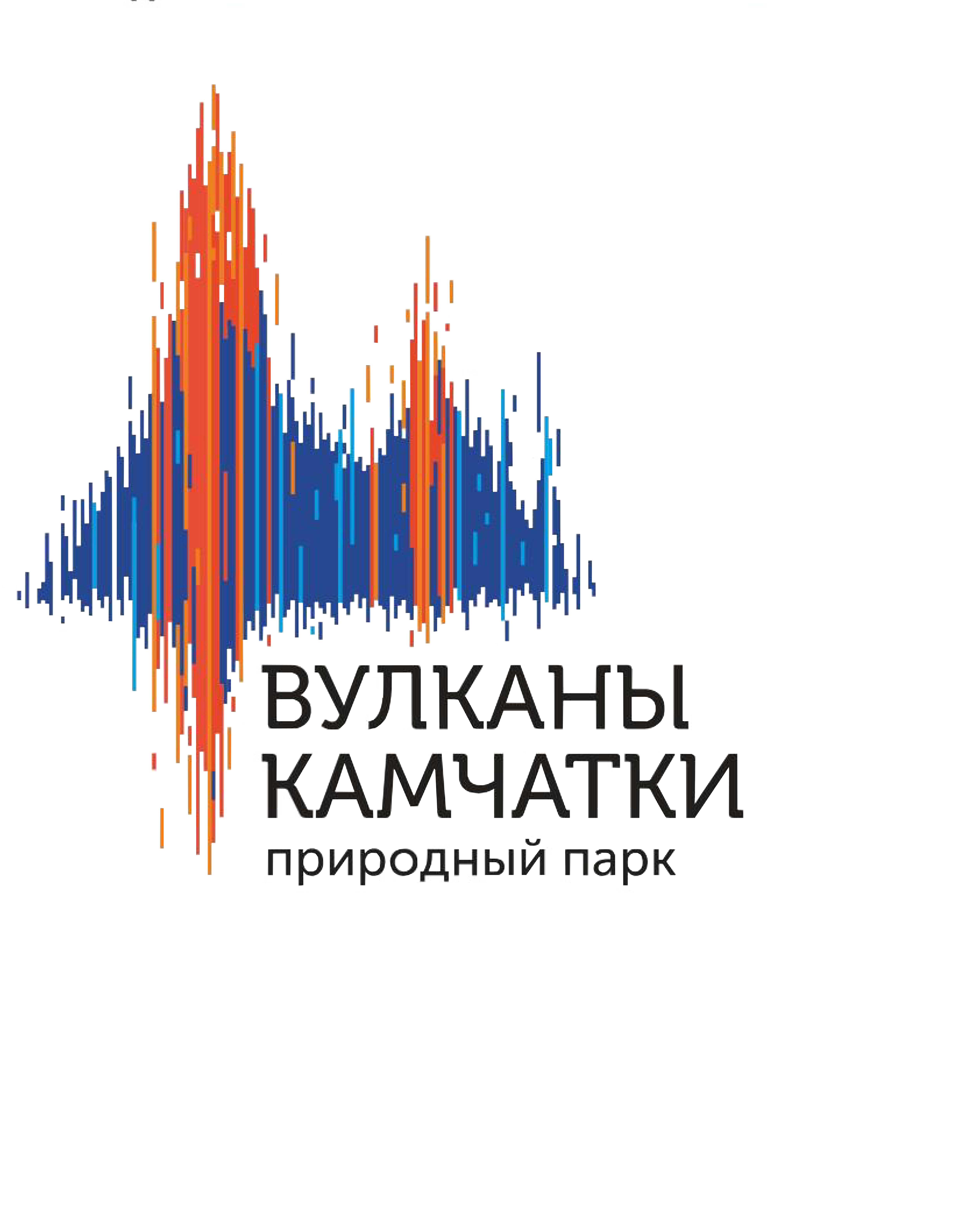 ЗАЯВКА НА ОСУЩЕСТВЛЕНИЕ ДОБРОВОЛЬЧЕСКОЙ ДЕЯТЕЛЬНОСТИ В       «ПРИРОДНОМ ПАРКЕ «ВУЛКАНЫ КАМЧАТКИ»P.S.  чтобы быстрее познакомиться дополнительно присылайте свои фото или видео «о себе» на адрес почты:  Natureparktravel@gmail.comСпасибо!КРАЕВОЕ ГОСУДАРСТВЕННОЕ  БЮДЖЕТНОЕ УЧРЕЖДЕНИЕ «ПРИРОДНЫЙ ПАРК «ВУЛКАНЫ КАМЧАТКИ»684000, г. Елизово, Камчатский край, ул. Завойко, 33тел./факс (41531) 7-24-00, 7-39-41Отдел экологического мониторинга, просвещения и рекреацииe-mail:  natureparktravel@gmail.com www.vulcanikamchatki.ru ФИО:Дата рождения, возраст:Место проживания:Образование:Род занятий (место работы):Знание иностранных языков:Чем вы профессионально занимаетесь?Волонтерский проект, в какой области Вам интересен?Выберете программу: Медиаволонтерство, хозяйственная деятельность, сфера IT web-дизайн, творческий или экологический проект?Контактные данные (e-mail/ конт. номер тел., соц. сети):